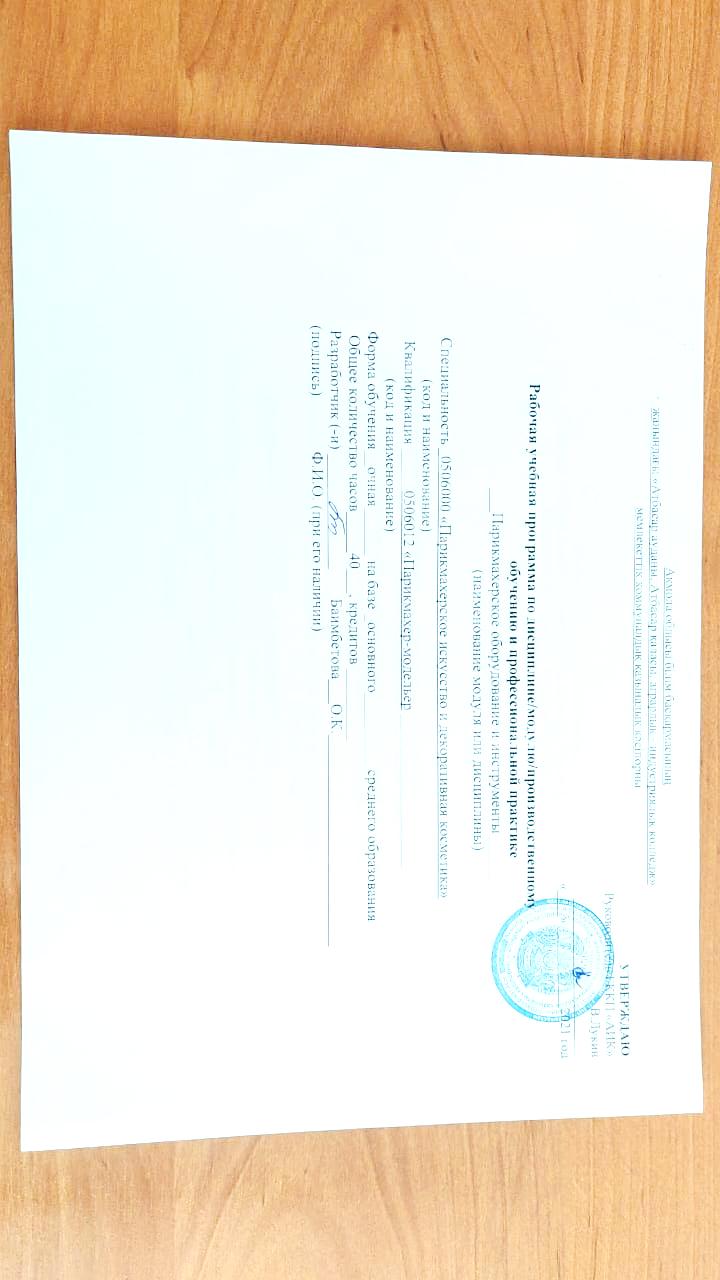 Ақмола облысы білім басқармасыныңжанындағы «Атбасар ауданы, Атбасар қаласы, аграрлық - индустриялық колледж» мемлекеттік коммуналдық қазыналық кәсіпорныУТВЕРЖДАЮ
Руководитель ГККП «АИК»
  В.Лукин  						
«____» ____________2021 годРабочая учебная программа по дисциплине/модулю/производственному
                              обучению и профессиональной практике
                  ___Парикмахерское оборудование и инструменты______
                              (наименование модуля или дисциплины)
                          Специальность _0506000 «Парикмахерское искусство и декоративная косметика»                 
                                    (код и наименование)
                           Квалификация _____0506012 «Парикмахер-модельер ___________________
                                    (код и наименование)
                         Форма обучения__очная______ на базе _основного_________ среднего образования
                          Общее количество часов_____40___, кредитов _________
                         Разработчик (-и) ______________       Баимбетова___О.К.__________________________
                        (подпись)             Ф.И.О. (при его наличии)Пояснительная записка	  Распределение часов по семестрам Содержание рабочей учебной программы	1. Основная литература: Корнеев В.Д. Моделирование и художественное оформление прически.     Легпроиздат, 1989.Константинов А.В. Основы парикмахерского дела.   Высшая школа, 1977.Константинов А.В. Технология парикмахерских работ. Легкая индустрия, 1978.Константинов А.В. Парикмахерское дело.  Высшая школа, 1987.            5. Плотникова И. Ю, Черниченко Т. А. Технология парикмахерских работ            6. Кулешкова  О. Н. Технология и оборудование парикмахерских работ            7. Панина Н. И. Парикмахер – универсал.            8 .Корнеев В.Д. Окраска волос и прическа.            9. Периодические журналы «Долорес», «Хайерс».2. Дополнительная учебная литература:Сорокина Л.Н. Производственное обучение парикмахеров широкого профиля.      М., Высшая школа, 1986.Милованова В.И. Преподавание курса «Парикмахерское дело» М., Высшая     школа, 1987.Описание дисциплины/модуля Учебная программа предназначена для реализации требований к уровню подготовки и обязательному содержанию дисциплины «Оборудование и инструменты».  Цель дисциплины -  научить правильно, организовать рабочее место в соответствии с нормами технологического проектирования. Перечень разделов и тем является обязательным для изучения и не может быть изменен в сторону уменьшения.Для реализации рабочей учебной программы  по дисциплине «Оборудование и инструменты» рекомендуются следующие формы организации обучения: лекции, практические занятия и контрольные работы.Описание дисциплины/модуля Учебная программа предназначена для реализации требований к уровню подготовки и обязательному содержанию дисциплины «Оборудование и инструменты».  Цель дисциплины -  научить правильно, организовать рабочее место в соответствии с нормами технологического проектирования. Перечень разделов и тем является обязательным для изучения и не может быть изменен в сторону уменьшения.Для реализации рабочей учебной программы  по дисциплине «Оборудование и инструменты» рекомендуются следующие формы организации обучения: лекции, практические занятия и контрольные работы.Формируемая компетенцияНастоящая учебная программа предусматривает проведение лабораторных (практических) занятий, которые способствуют более успешному усвоению учебного материала, приобретению навыков  рациональной эксплуатации оборудования, аппарата и электроинструментаФормируемая компетенцияНастоящая учебная программа предусматривает проведение лабораторных (практических) занятий, которые способствуют более успешному усвоению учебного материала, приобретению навыков  рациональной эксплуатации оборудования, аппарата и электроинструментаПостреквизиты Знания, полученные на курсах используются при изучении следующих дисциплин:Технология парикмахерских работ;Охрана труда;Технология постижерных работ;Постреквизиты Знания, полученные на курсах используются при изучении следующих дисциплин:Технология парикмахерских работ;Охрана труда;Технология постижерных работ;Пререквизиты Изучаемый курс базируется на знании следующих дисциплин:Математика;Физика;Электротехника;Пререквизиты Изучаемый курс базируется на знании следующих дисциплин:Математика;Физика;Электротехника;Необходимые средства обучения, оборудованиеНеобходимые средства обучения, оборудование1. Сборники тестовых заданий   2. Методические указания 1. Сборники тестовых заданий   2. Методические указания Контактная информация преподавателя (ей):Контактная информация преподавателя (ей):О.Баимбетовател.:+77057568021О.Баимбетова е-mail: alena.sadvakasova@mail.ruДисциплина/ код и наименование модуляВсего часов в модулеВ том числеВ том числеВ том числеВ том числеВ том числеВ том числеВ том числеВ том числеДисциплина/ код и наименование модуляВсего часов в модуле1 курс1 курс2 курс2 курс3 курс3 курс4 курс4 курсДисциплина/ код и наименование модуляВсего часов в модуле1 семестр2 семестр3 семестр4 семестр5 семестр6 семестр7 семестр8 семестр12345678910Парикмахерское оборудование и инструменты402416Всего:402416Итого на обучение по дисциплине/модулюСкачать№Разделы/результаты обученияТемы / критерии оценкиВсего часовИз нихИз нихИз нихТип занятияОценочные задания№Разделы/результаты обученияТемы / критерии оценкиВсего часовТеоретическиелабораторно-практическиеиндивидуальные1Раздел 1. Размещение и планировка парикмахерских..Размещение парикмахерских салонов. Виды парикмахерских: комплексные (смешанные), специализированные, сезонные, дорожные, ведомственные. Помещение парикмахерской: зал ожидания, производственные, подсобные и складские, административно-бытовые, санитарно- технические. Их значения и требования к ним. Нормы площадей помещений. Правила освещения рабочих мест. Вентиляция – искусственная и естественная. После прохождения раздела студенты должны знать:- группы помещения парикмахерской и их назначение;- задачи производственной санитарии; санитарно – гигиенические требования к помещениям парикмахерской;- виды оборудования и правила его использования;- организация рабочего места.624комбинированныйТесты,каточки задания, реферат, презентация.2Раздел 2. Требования к помещениям парикмахерских. Характеристика парикмахерских и требования к ним. Требования к рабочим и  подсобным помещениям (нормы технологического проектирования предприятия бытового обслуживания). Нормы освещенности рабочего места, зала и других. Оборудование рабочих залов парикмахерских (кресло, раковина, зеркало, столик для инструмента и другие).Лабораторная работаРасчет площади помещений парикмахерской и размещение оборудования.После прохождения раздела студенты должны знать:- требования промышленной санитарии, пожарной безопасности;- организацию обеспечения безопасных условий труда.После прохождения раздела студенты должны уметь:- правильно организовать рабочее место с учетом характера деятельности условий труда.844комбинированныйТесты,каточки задания, реферат, презентация.Раздел 3. Электроинструменты парикмахера  Электрические машинки для стрижки волос, устройства, работа, электрическая схема. Техническая эксплуатация и уход за машинкой. Электрические ручные фены: назначение, устройства, работа, правила обращения, электрическая схема. Основные технические данные фенов.Электрические щипцы: назначение, устройства, работа, правила технической эксплуатации. Электрические щипцы для выпрямления волос (утюжок): назначение, устройства.Лабораторная работаИзучение устройства, характеристик электрических машинок, фенов, щипцов.После прохождения раздела студенты должны знать:- назначение и технические характеристики электрических приборов и аппаратов;После прохождения раздела студенты должны уметь:- соблюдать правила ухода и использование электрических аппаратов;- рационально применять электроинструменты.1046комбинированныйТесты,каточки задания, реферат, презентация.Раздел 4. Электрические аппараты.Аппарат для сушки волос. Назначение, техническая характеристика, устройство аппарата. Панель управления. Работа терморегулятора. Электрическая схема. Правила пользования и уход за аппаратом. Простейшие неисправности и способы их устранения. Новые образцы электрических приборов и аппаратов. Аппарат для диагностики волос. Назначение и техническая характеристика правила пользования. Аппарат для обработки кожи головы и волос паром (вапоризатор). Назначение, техническая характеристика, правила пользования и уход за аппаратом, электрическая схема.Аппараты климазон и стерилизатор, технические характеристики, электрическая схема, правила пользования и уход.Лабораторная работаИзучение устройства и правил технической эксплуатации аппарата для сушки волос. После прохождения раздела студенты должны знать:- новые модели аппаратов.После прохождения раздела студенты должны уметь:- соблюдать технику электробезопасности.844комбинированныйТесты,каточки задания, реферат, презентация.Курсовой проект/работа (если запланировано)Курсовой проект/работа (если запланировано)---Итого часовИтого часов401624Скачать